*Atenção! O preenchimento deve ser digitalizado e entregue trimestralmente à PROEX via SIPA para emissão dos certificados.(    ) Liga Acadêmica          (    )Programa    (   )Projeto     (   ) Cursos ou eventosNome da ação: ___________________________________________________Professor Coordenador/ Tutor: _______________________________________ASSINALE O MÊS: ____________________________________________PROFESSOR COORDENADOR/TUTOR                                                        Data: ___/____/_______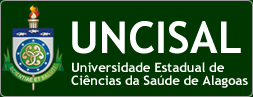 LISTA DE FREQUÊNCIAVersão 01JANEIROFEVEREIROMARÇOABRILMAIOJUNHOJULHOAGOSTOSETEMBROOUTUBRONOVEMBRODEZEMBROALUNOALUNOALUNOALUNOALUNOALUNODATADATACARGA HORÁRIAASSINATURAASSINATURAASSINATURA